Структурное подразделение «Детский сад № 11 комбинированного вида»МБДОУ «Детский сад «Радуга» комбинированного вида»Рузаевского муниципального районаПроект в старшей группе «Чиполлино»« Цветущее лето»Воспитатели:Барышникова Н.А.Щуренкова О.Е.
Рузаевка, 2021Цель проекта: Знакомство с разнообразием цветущих растений, их связью со средой обитания, формирование осознанно – правильного отношения к представителям растительного мира, развитие творческих способностей.Задачи:- углублять знания детей о цветах и их разнообразии;- учить сравнивать растения , делать выводы на основе сравнения;- закреплять умения отражать полученные впечатления в рисунках, творческих работах;- формировать бережное отношение к цветам, развивать желание ухаживать за цветами;- воспитывать любовь к прекрасному, красоте окружающего мира;- развивать любознательность.Тип проекта: познавательно- исследовательский, творческий.Продолжительность проекта – с 05.07.2021г.- 16.07.2021г.Ожидаемый результат:- научить различать самые обычные цветущие растения;- ценить и беречь природу;- соблюдать правила поведения в природе;- Охранять и оберегать растения, учить этому других.Этапы проекта:1.Подготовительный этап:- подбор литературы о цветах, стихов, загадок, пословиц;- выявление уровня знаний детей о цветах и лекарственных травах, посадки и способы выращивания садовых цветов, - создание предметно- развивающей среды;- сотрудничество с родителями2.Основной этап: (исследовательский)Мероприятия по работе с детьми; чтение литературы, беседы, наблюдения, художественное творчество, изготовление поделок из природного материала, дидактические игры.Образовательная область. Речевое развитие. - Чтение поговорок и загадок о цветах;- знакомство с красной книгой.Образовательная область. Познавательное развитие.- Рассматривание иллюстраций: «Садовые и луговые цветы»;- рассматривание иллюстраций о цветах;- с/р игра «Магазин цветов»;- д/игры «Собери цветок», «Четвертый лишний»;- п/игры: «Солнышко и дождик», «Цветы и ветер».Образовательная область. Художественно- эстетическое развитие.- Аппликация «Цветы в горшочках»;- раскрашивание цветов в раскрасках;- выкладывание цветов из камешков;Заключительный этап.Выставка детских работ.Аннотация проекта:Проект направлен на развитие познавательных способностей детей, выявление взаимосвязи человека и окружающего мира. Мир растений привлекает внимание детей своей красотой, разнообразием, непосредственной близостью. В процессе реализации проекта у детей формируются исследовательские способности в познании окружающего мира, воспитывается любовь ко всему живому. В ходе проекта дети усваивают понятие лекарственные растения, когда и где можно использовать их, приобретают практические навыки. В процессе работы над проектом дети исследуют влияние профилактических мер на здоровье человека, сравнивают, анализируют полученные результаты.Аппликация из природного материала «Цветы в горшочках»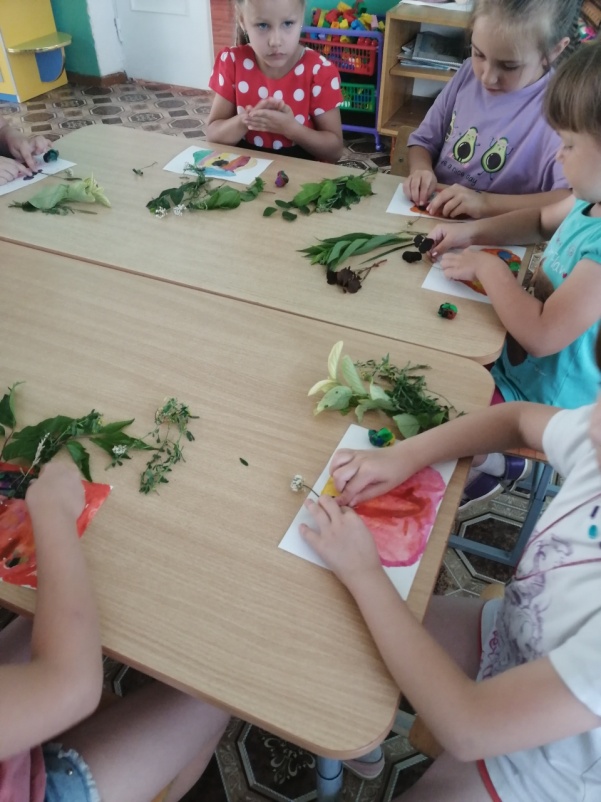 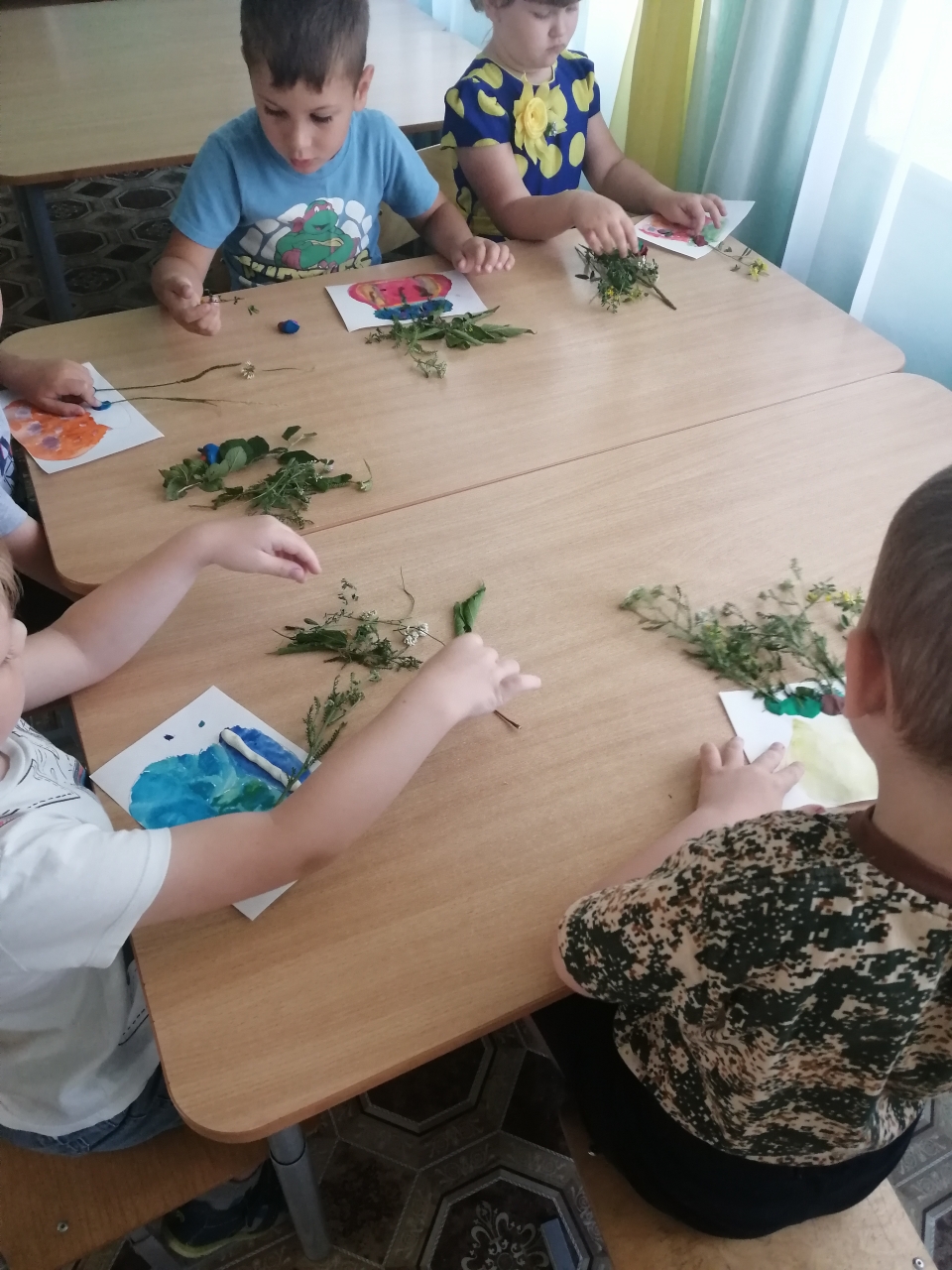 Рассматривание иллюстраций о цветах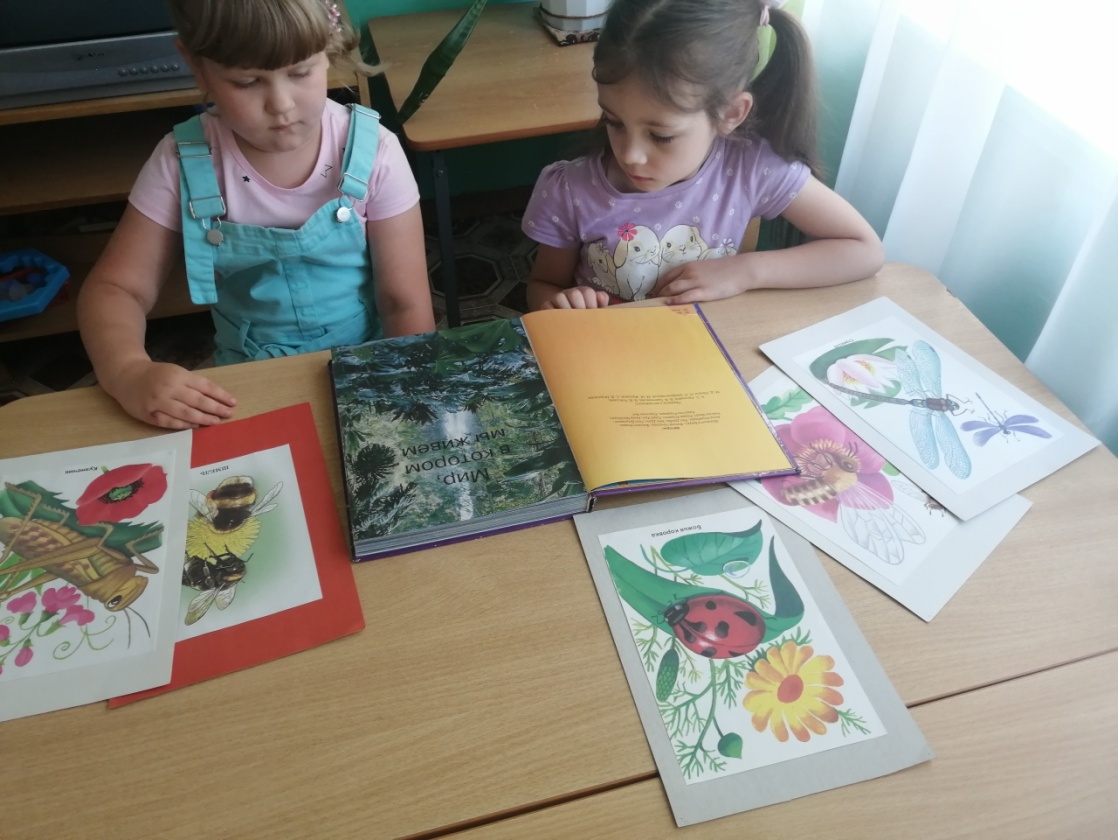 «Наши работы»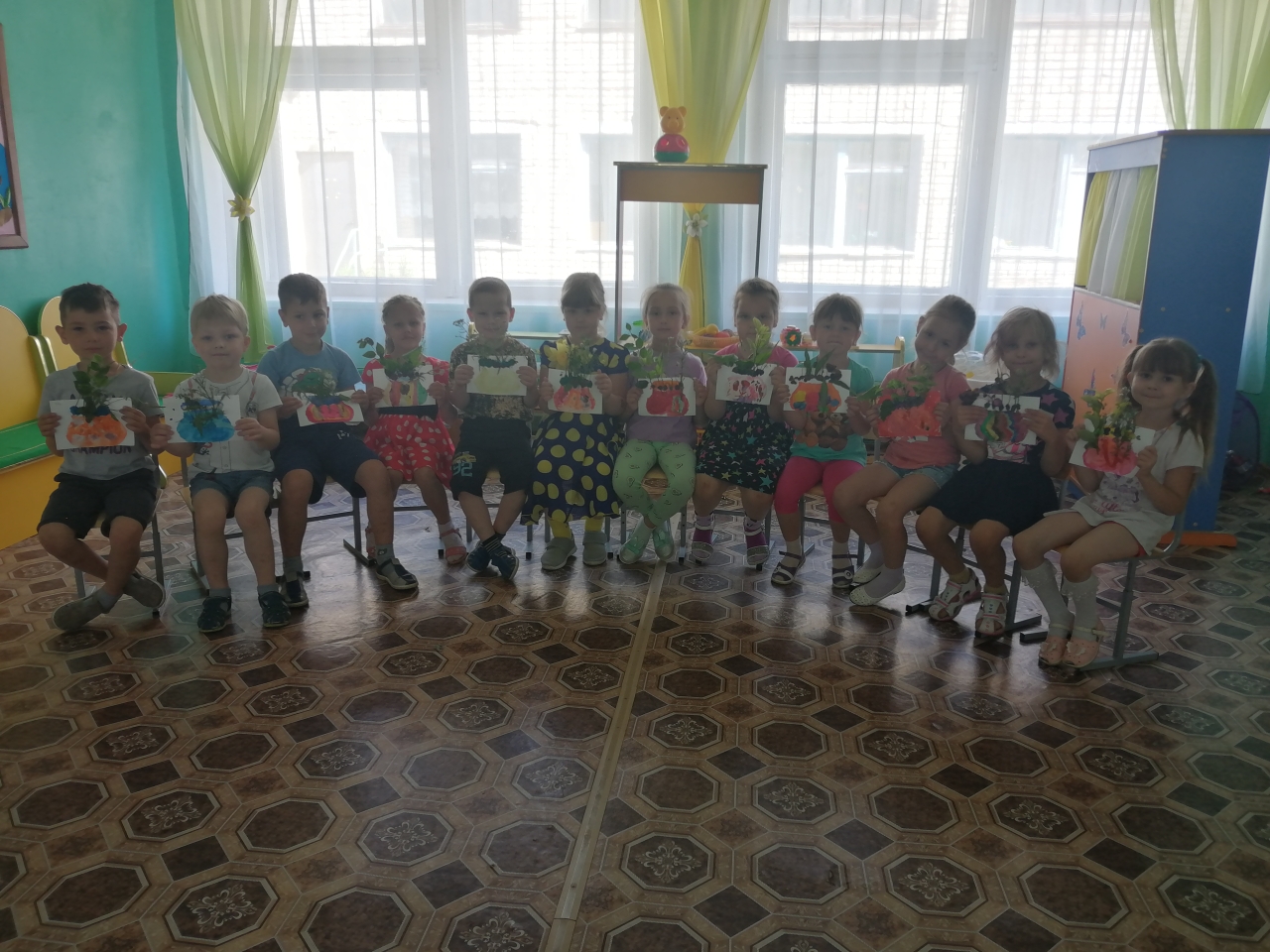 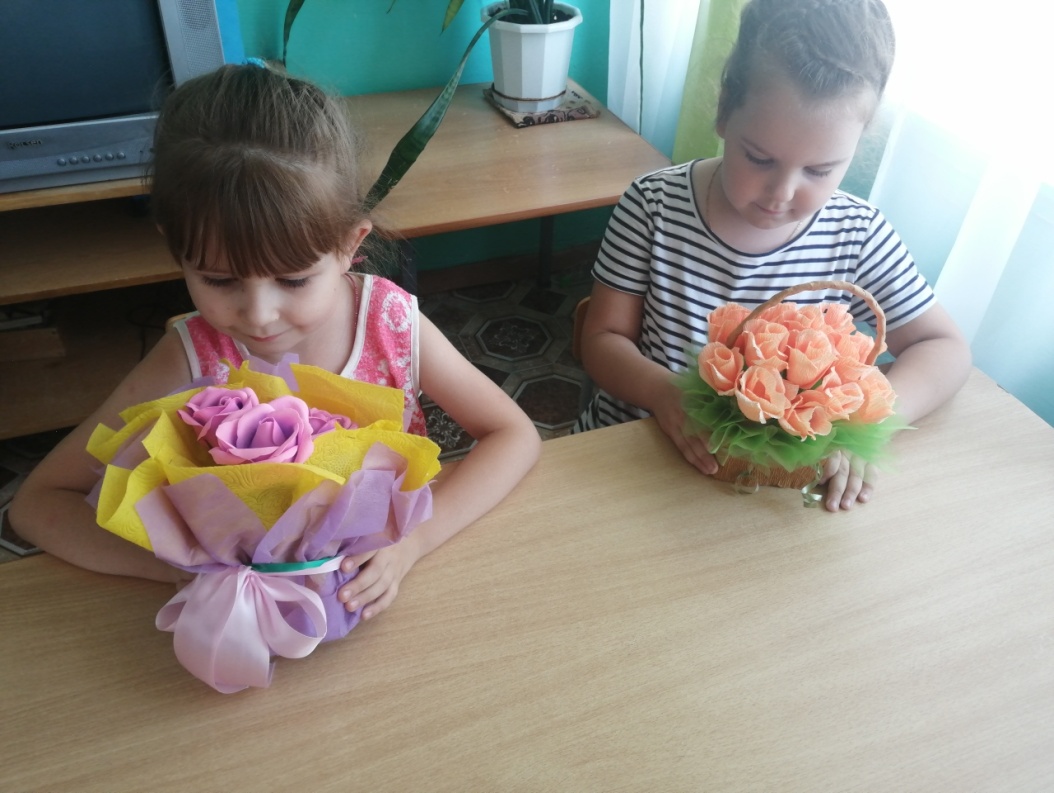 Наблюдение во время прогулки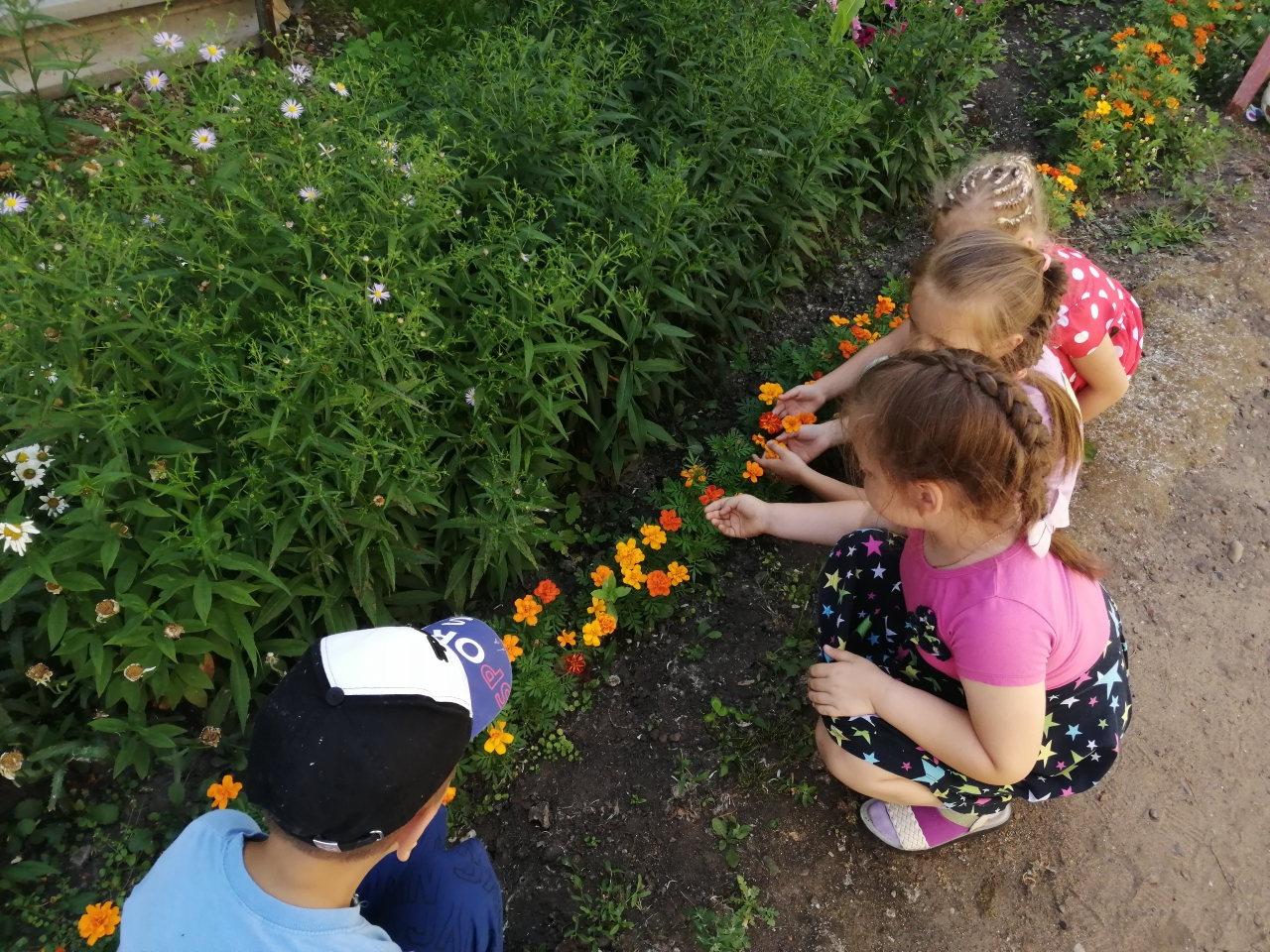 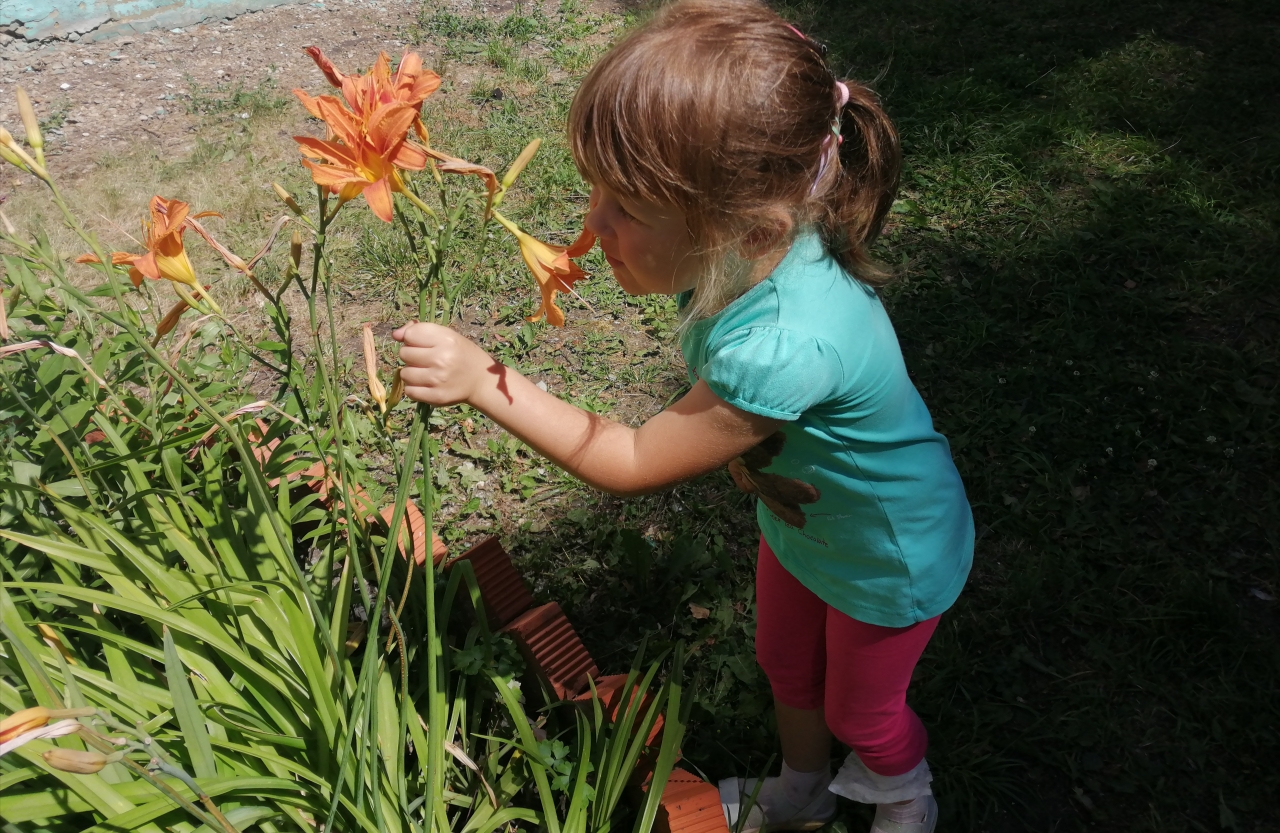 Уход за клумбой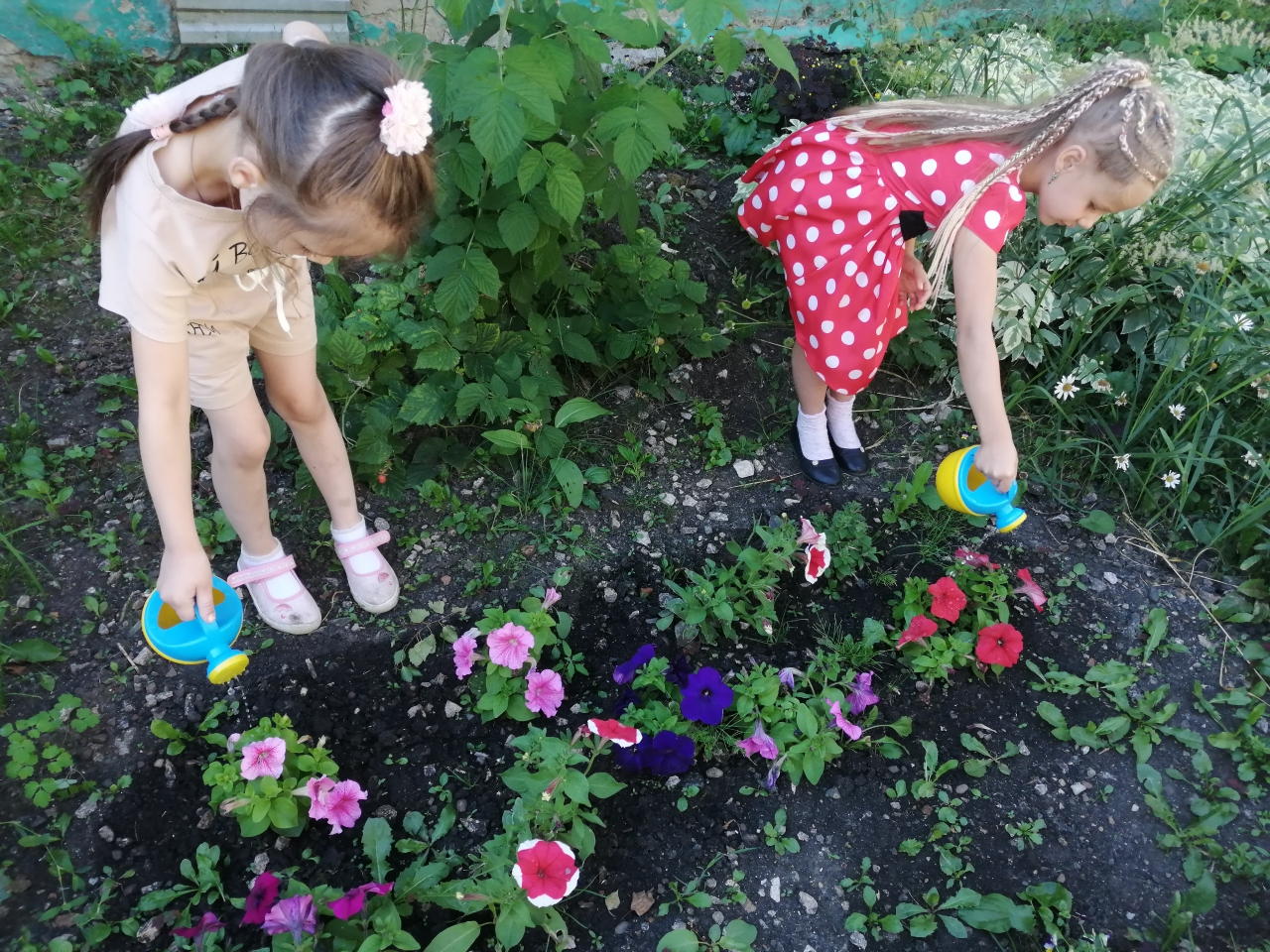 Работа с родителями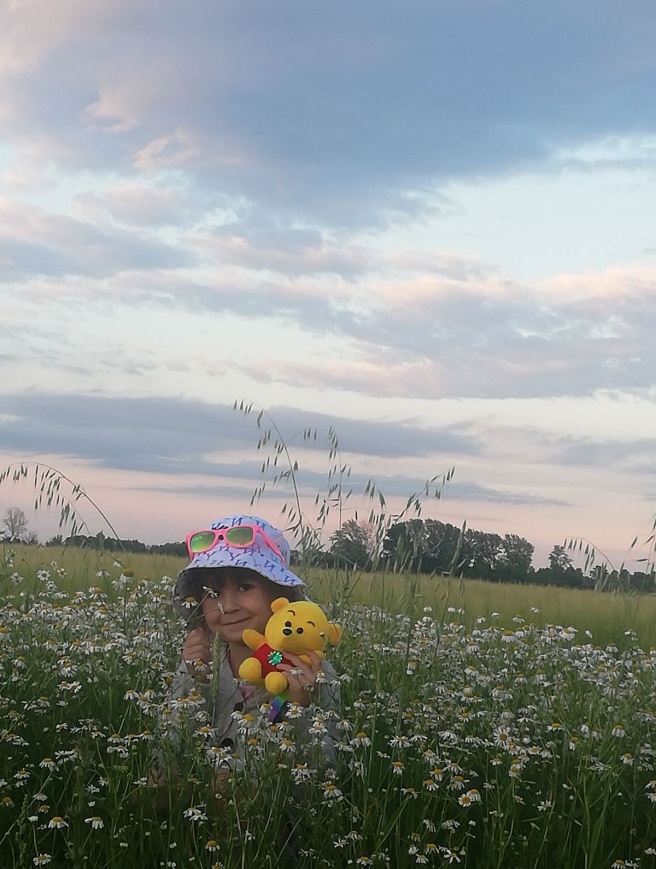 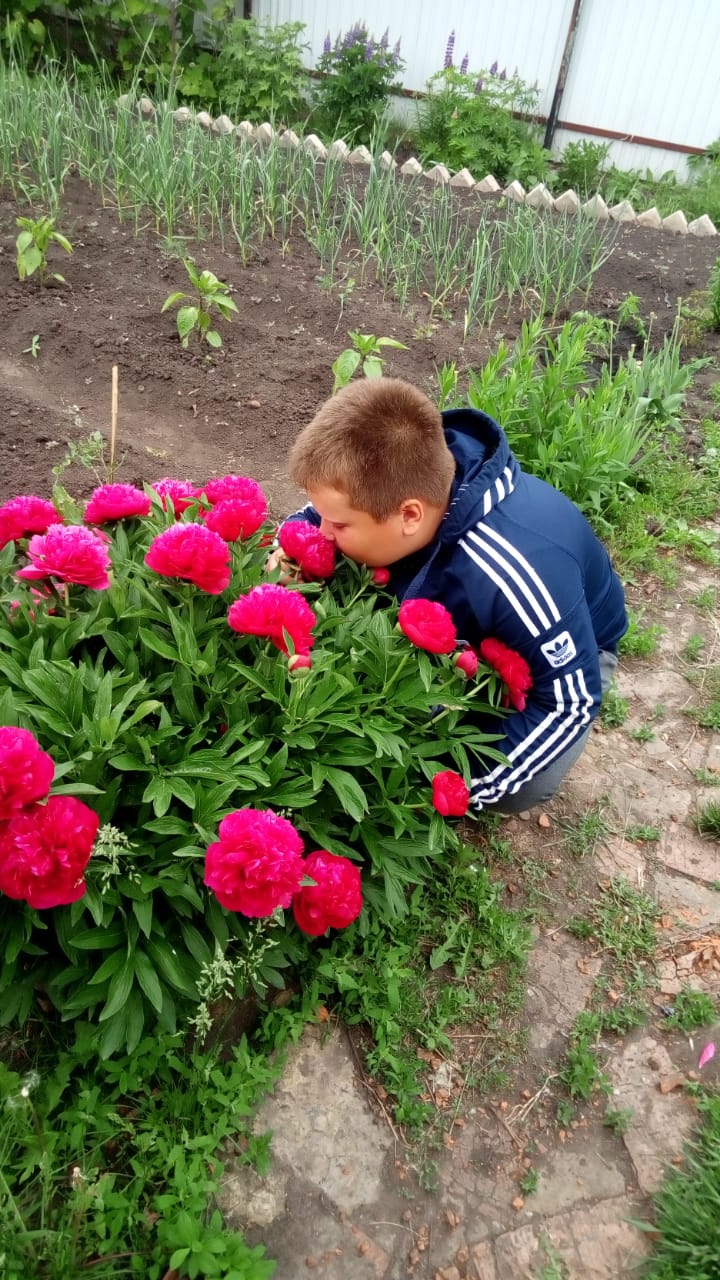 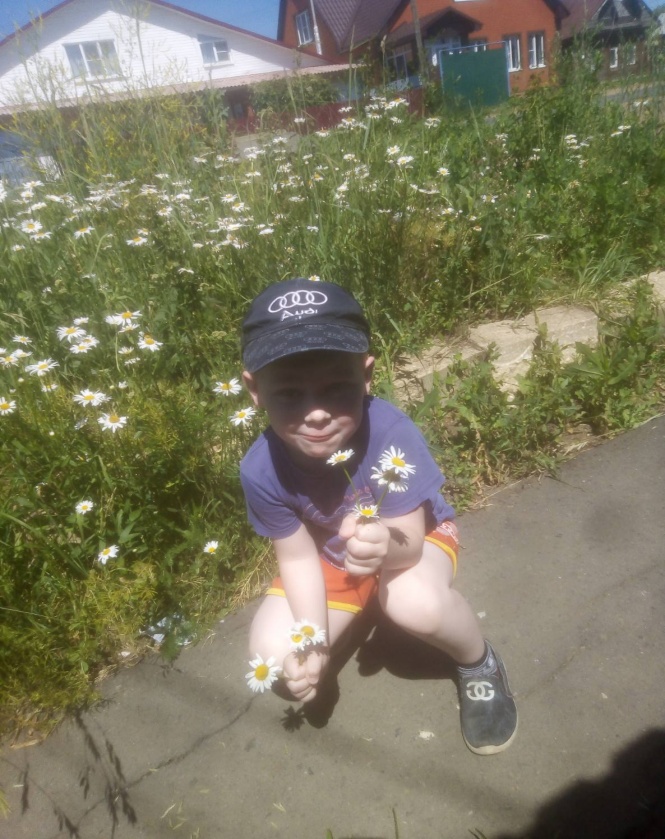 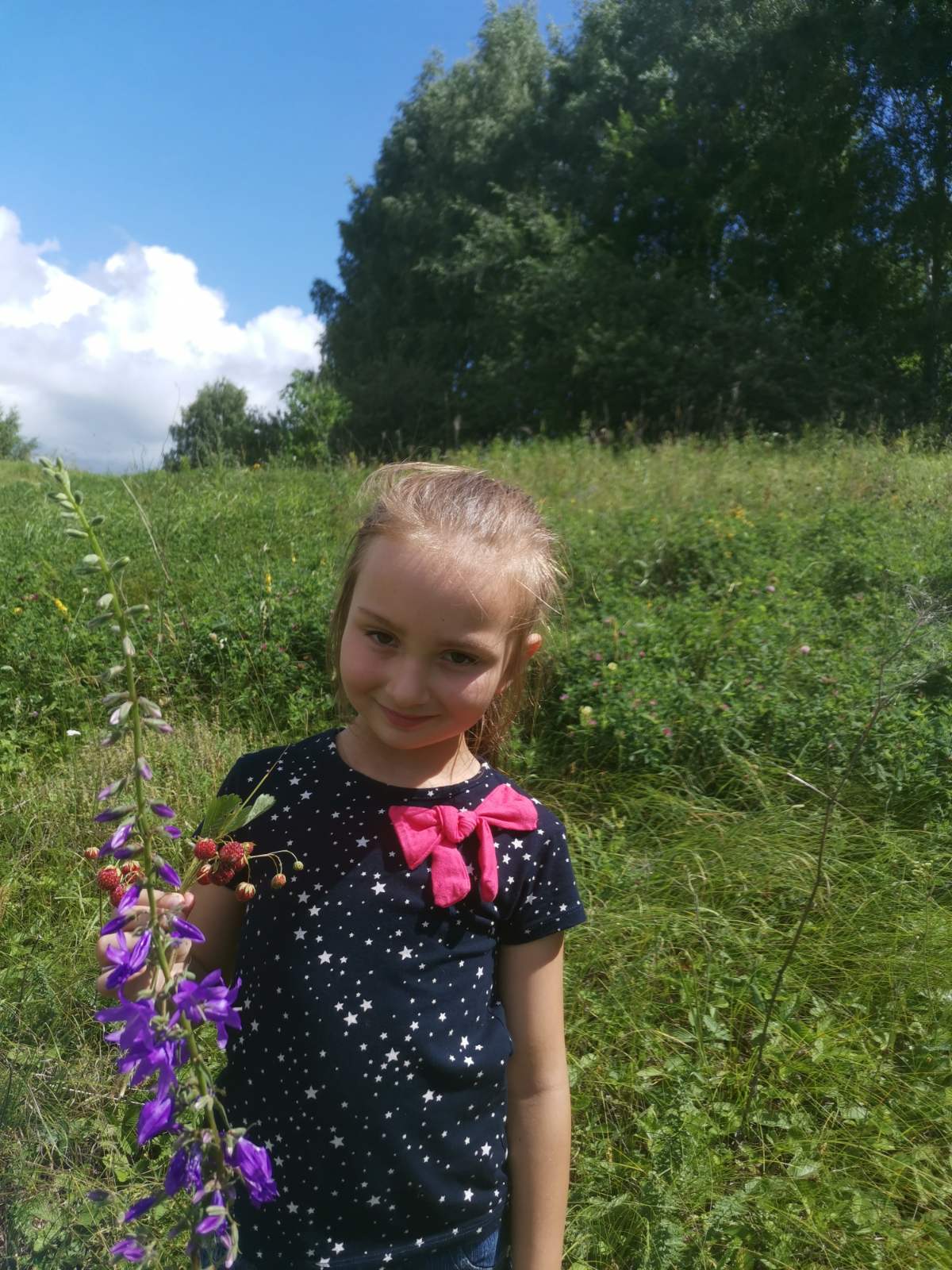 